№２　第２３回日本トライアスロン選手権・メイン会場図※〇数字については、派遣レポート（写真）で説明している場所です。派遣レポート（写真）と比較しながら見てください。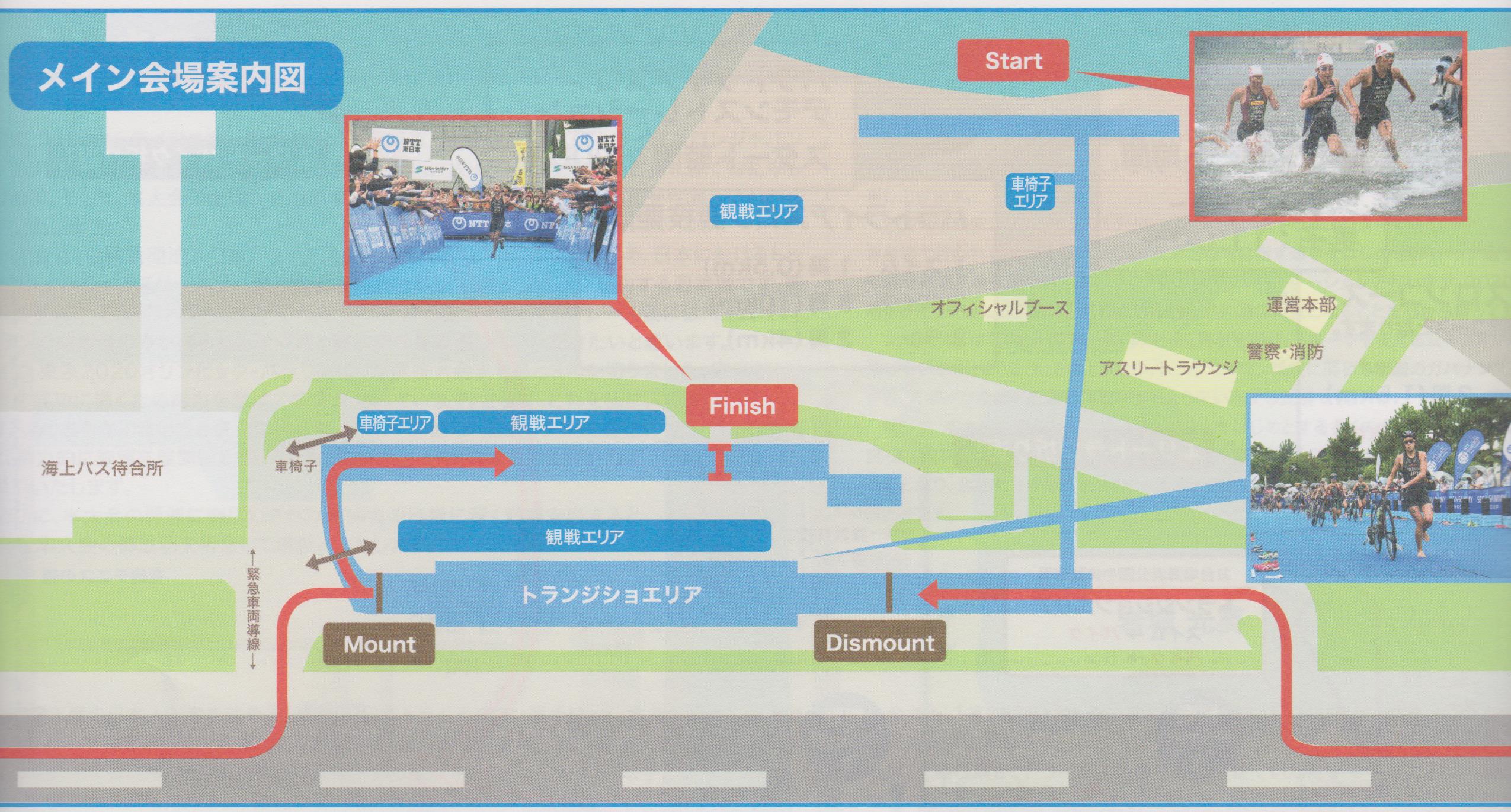 第２３回日本トライアスロン選手権・メイン会場図※〇数字説明及び設置テント数※テントについては計測しておらず目視です。大型ﾃﾝﾄ～大きなﾃﾝﾄ。中型ﾃﾝﾄ～どこにでもある普通のﾃﾝﾄ。小型ﾃﾝﾄ～小さいﾃﾝﾄ。　写真で判断してください＼(^o^)／　ほかにもテントがあったかもしれません。私が確認した分を記載しております。※バイク・ランのコース図については、№４大会冊子の３ページをご覧ください。番号写真説明ﾍﾟｰｼﾞ番号名　　　称大型ﾃﾝﾄ数中型ﾃﾝﾄ数小型ﾃﾝﾄ数備考①Ｐ－１スイム会場１※テントの写真無し②Ｐ－２・３トランジション③Ｐ－４トランジション出口（ｽｲﾑ→ﾊﾞｲｸ・ﾊﾞｲｸ→ﾗﾝ）④Ｐ－４トランジション入口（ﾊﾞｲｸ→ﾗﾝ・ﾗﾝ４周回）⑤Ｐ－５フィニッシュ⑥Ｐ－５・６ビップ観覧席各県から２名（記名申込が必要）⑦Ｐ－６大会・運営本部１⑧Ｐ－６警察・消防２⑨Ｐ－６女子アスリートラウンジ４⑩Ｐ－６男子アスリートラウンジ４⑪Ｐ－６報道用テント（場内アナウンス）２⑫Ｐ－６・７カメラマン席⑬Ｐ－７救護テント１１⑭Ｐ－８１st リカバリー２⑮Ｐ－８報道控室２⑯Ｐ－８コントロールセンター１⑰Ｐ－３・８計測機器用テント２⑱記載なし審判控用テント２※テントの写真無し無し記載なし常設のトイレ２ヵ所（仮設トイレ無し）※写真無し無し記載なし常設の喫煙場所１カ所（仮設無し）※写真無し合計１１１０３